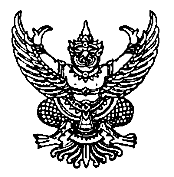 ประกาศมหาวิทยาลัยธรรมศาสตร์เรื่อง อำนาจหน้าที่และการแบ่งหน่วยงานภายในสำนักงานเลขานุการวิทยาลัยพัฒนศาสตร์ ป๋วย อึ๊งภากรณ์              พ.ศ. ๒๕๕๙..................................      	โดยที่เป็นการสมควรกำหนดอำนาจหน้าที่และการแบ่งหน่วยงานภายในสำนักงานเลขานุการวิทยาลัยพัฒนศาสตร์  ป๋วย อึ๊งภากรณ์       	อาศัยอำนาจตามความในมาตรา ๓๙ แห่งพระราชบัญญัติมหาวิทยาลัยธรรมศาสตร์ พ.ศ.๒๕๕๘ ประกอบข้อ ๑๔ ของข้อบังคับมหาวิทยาลัยธรรมศาสตร์ว่าด้วยการจัดตั้งและการแบ่งส่วนงานของมหาวิทยาลัยธรรมศาสตร์พ.ศ.๒๕๕๙ อธิการบดีโดยความเห็นชอบของสภามหาวิทยาลัยธรรมศาสตร์ในคราวการประชุมครั้งที่  ๙/๒๕๕๙ เมื่อวันที่ ๑๙ กันยายน ๒๕๕๙ จึงออกประกาศดังต่อไปนี้      	ข้อ ๑ ประกาศนี้เรียกว่า “ประกาศมหาวิทยาลัยธรรมศาสตร์ เรื่อง อำนาจหน้าที่และการแบ่งหน่วยงานภายในสำนักงานเลขานุการวิทยาลัยพัฒนศาสตร์ ป๋วย อึ๊งภากรณ์ พ.ศ. ๒๕๕๙”       	ข้อ ๒ สำนักงานเลขานุการวิทยาลัยพัฒนศาสตร์ ป๋วย อึ๊งภากรณ์ แบ่งหน่วยงานเป็น ๔ งาน ดังนี้          	(๑) งานบริหารและธุรการ          	(๒) งานกิจการนักศึกษา          	(๓) งานวิชาการและวิจัย          	(๔) งานบริการวิชาการ       	ข้อ ๓ งานบริหารและธุรการ มีอำนาจหน้าที่ ดำเนินการด้านแผนและงบประมาณ ด้านวิเทศสัมพันธ์และสื่อสารองค์กร ด้านประกันคุณภาพการศึกษา ด้านการเงินและบัญชี ด้านพัสดุ ด้านบุคลากร และด้านธุรการ โดยรับผิดชอบศึกษา วิเคราะห์ ประสานงานเพื่อจัดทำแผนปฎิบัติงาน แผนการใช้งบประมาณตลอดจนติดตามประเมินผลการดำเนินงานตามแผน และจัดทำรายงานผลการปฎิบัติงาน ประสานงานติดต่อกับต่างประเทศตามโครงการความร่วมมือต่างๆ ดำเนินงานด้านประกันคุณภาพ ดำเนินงานด้านการเงินและบัญชีดำเนินงานด้านการพัสดุและ การบริหารงานบุคคล งานรับส่งหนังสือ งานระเบียบสารบรรณ บริหารจัดการการใช้อาคารและยานพาหนะ การรักษาความปลอดภัย และปฎิบัติหน้าที่อื่นตามที่ได้รับมอบหมาย       	ข้อ ๔ งานกิจการนักศึกษา มีอำนาจหน้าที่ ดำเนินการด้านกิจกรรมนักศึกษา และด้านศูนย์บ่มเพาะนักศึกษา โดยรับผิดชอบให้บริการและสนับสนุนกิจการนักศึกษาทั้งในกิจกรรมเสริมหลักสูตรและกิจกรรมนอกหลักสูตรให้บริการด้านสวัสดิการนักศึกษา ทุนการศึกษา งานวินัย และส่งเสริมงานวินัย ดำเนินกิจกรรมพัฒนาคุณภาพจริยธรรม และบุคลิกภาพของนักศึกษา ส่งเสริม สนับสนุนให้นักศึกษาจัดกิจกรรมทำนุบำรุงศิลป
วัฒนธรรม ภูมิปัญญาท้องถิ่น วางแผนจัดหลักสูตรและกิจกรรมเพื่อบ่มเพาะนักศึกษาตามคุณลักษณะของบัณฑิตที่คาดหวังและปฎิบัติหน้าที่อื่นตามที่ได้รับมอบหมาย       	ข้อ ๕ งานวิชาการและวิจัย มีอำนาจหน้าที่ ดำเนินการด้านจัดการเรียนการสอน และด้านวิจัยโดยรับผิดชอบให้บริการจัดการศึกษาในหลักสูตรต่างๆของวิทยาลัย ระดับปริญญาตรี ประกาศนียบัตรบัณฑิต (บัณฑิตอาสาสมัคร) ปริญญาโท และปริญญาเอก ตลอดจนบูรณาการงานจัดการศึกษากับงานวิจัยและงานบริการวิชาการจัดทำแผนดำเนินงานวิจัย ติดตามและกำกับการดำเนินงานวิจัย จัดทำข้อฐานข้อมูลงานวิจัย เผยแพร่ผลงานวิจัยบทความวิจัยทั้งในระดับชาติและนานาชาติ และปฎิบัติหน้าที่อื่นตามที่ได้รับมอบหมาย       	ข้อ ๖ งานบริการวิชาการ มีอำนาจหน้าที่ ดำเนินการด้านวรสารวิชาการ ด้านจัดอบรม สัมมนาอภิปราย และศูนย์เรียนรู้อาหาร ทรัพยากรธรรมชาติ พลังงานและสิ่งแวดล้อม โดยรับผิดชอบให้บริการวิชาการแก่สังคมในหลากหลายรูปแบบ อาทิ การจัดอบรม การอภิปราย และการจัดสัมมนา บริหารแหล่งเรียนรู้วิทยาลัยเพื่อการศึกษาสาธารณของวิทยาลัย ให้บริการวิชาการในรูปแบบตลาดวิชาโดยใช้ระบบสารสนเทศ ประสานงานให้เกิดทรัพยากรเพื่อสนับสนุนการจัดกิจกรรมบริการวิชาการของวิทยาลัย บูรณาการงานบริการวิชาการร่วมกับงานวิจัยและงานจัดการศึกษา และปฎิบัติหน้าที่อื่นตามที่ได้รับมอบหมาย        	ทั้งนี้ ตั้งแต่บัดนี้เป็นต้นไป                                                                                 ประกาศ ณ วันที่ ๒๙ กันยายน พ.ศ.๒๕๕๙                                                                                     (ศาสตราจารย์ ดร.สมคิด เลิศไพฑูรย์)                                                                                      อธิการบดีมหาวิทยาลัยธรรมศาสตร์ประกาศมหาวิทยาลัยธรรมศาสตร์เรื่อง อำนาจหน้าที่และการแบ่งหน่วยงานภายในสำนักงานเลขานุการวิทยาลัยพัฒนศาสตร์ ป๋วย อึ๊งภากรณ์              พ.ศ. ๒๕๖๔..................................      	โดยที่เป็นการสมควรปรับปรุงการกำหนดอำนาจหน้าที่และการแบ่งหน่วยงานภายในสำนักงานเลขานุการวิทยาลัยพัฒนศาสตร์ ป๋วย อึ๊งภากรณ์       	อาศัยอำนาจตามความในมาตรา ๓๙ แห่งพระราชบัญญัติมหาวิทยาลัยธรรมศาสตร์ พ.ศ.๒๕๕๘ ประกอบข้อ ๑๔ ของข้อบังคับมหาวิทยาลัยธรรมศาสตร์ว่าด้วยการจัดตั้งและการแบ่งส่วนงานของมหาวิทยาลัยธรรมศาสตร์พ.ศ.๒๕๕๙ และมติสภามหาวิทยาลัยในคราวประชุมครั้งที่ ๓/๒๕๖o เมื่อวันที่ ๒๗ มีนาคม ๒๕๖o อธิการบดีจึงออกประกาศดังต่อไปนี้      	ข้อ ๑ ประกาศนี้เรียกว่า “ประกาศมหาวิทยาลัยธรรมศาสตร์ เรื่อง อำนาจหน้าที่และการแบ่งหน่วยงานภายในสำนักงานเลขานุการวิทยาลัยพัฒนศาสตร์ ป๋วย อึ๊งภากร์ พ.ศ.๒๕๖๔”      	ข้อ ๒ ให้ยกเลิกประกาศมหาวิทยาลัยธรรมศาสตร์ เรื่อง อำนาจหน้าที่และการแบ่งหน่วยงานภายในสำนักงานเลขานุการวิทยาลัยพัฒนศาสตร์ ป๋วย อึ๊งภากรณ์ พ.ศ.๒๕๕๙       	ข้อ ๓ สำนักงานเลขานุการวิทยาลัยพัฒนศาสตร์ ป๋วย อึ๊งภากรณ์ แบ่งหน่วยงานภายในออกเป็น ๔ งานดังนี้           	(๑) งานบริหารและธุรการ           	(๒) งานกิจการนักศึกษา           	(๓) งานวิชาการ           	(๔) งานวิจัยและบริการวิชาการ       	ข้อ ๔ งานบริหารและธุรการ มีอำนาจหน้าที่ ดำเนินการด้านแผนและงบประมาณ ด้านการเงินและบัญชีด้านพัสดุ ด้านบุคลากร ด้านธุรการ ด้านเทคโนโลยีสาระสนเทศ ด้านอาคารสถานที่และยานพาหนะและปฎิบัติหน้าที่อื่นตามที่ได้รับมอบหมาย       	ข้อ ๕ งานกิจการนักศึกษา มีอำนาจหน้าที่ ดำเนินการด้านกิจกรรมนักศึกษา ด้านศูนย์บ่มเพาะนักศึกษาด้านฝึกงานและสหกิจศึกษา และปฎิบัติหน้าที่อื่นตามที่ได้รับมอบหมาย       	ข้อ ๖ งานวิชาการ มีอำนาจหน้าที่ ดำเนินการด้านจัดการเรียนการสอน ด้านประกันคุณภาพการศึกษา และปฎิบัติหน้าที่อื่นตามที่ได้รับมอบหมาย       	ข้อ ๗ งานวิจัยและบริการวิชาการ มีอำนาจหน้าที่ ดำเนินการด้านวิจัย ด้านจัดอบรม สัมมนา อภิปราย ด้านบริการวิชาการแก่สังคม ด้านวิเทศสัมพันธ์และสื่อสารองค์กร ด้านกองทุนและรางวัล ด้านศูนย์การเรียนรู้ ด้านศูนย์บริการวิชาการแก่สังคม ด้านศูนย์วิจัย และปฎิบัติหน้าที่อื่นตามที่ได้รับมอบหมาย       	ทั้งนี้ ตั้งแต่บัดนี้เป็นต้นไป                                                                     ประกาศ ณ วันที่ ๑๘ พฤษภาคม พ.ศ.๒๕๖๔                                                                            (รองศาสตราจารย์ เกศินี วิฑูรชาติ)                                                                       รักษาการแทนอธิการบดีมหาวิทยาลัยธรรมศาสตร์